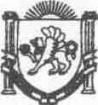 Республика КрымНижнегорский районАдминистрацияЧкаловского сельского поселенияПОСТАНОВЛЕНИЕ№ 8316.07. 2019г.                                                                                                 с. ЧкаловоОб определении места первичного сбора и размещения отработанных ртутьсодержащихламп на территории Чкаловского сельского поселенияНижнегорского района Республики КрымВ соответствии с Федеральным законом от 06.10.2003 №131-ФЗ «Об общих принципах организации местного самоуправления в Российской Федерации», Постановлением Правительства Российской Федерации № 681 от 03.09.2010 «Об утверждении Правил обращения с отходами производства и потребления в части осветительных устройств, электрических ламп, ненадлежащий сбор, накопление, использование, обезвреживание, транспортирование и размещение которых может повлечь причинение вреда жизни, здоровья граждан, вреда животным, растениям и окружающей среде», администрация Чкаловского сельского поселения ПОСТАНОВЛЯЕТ:Определить на территории Чкаловского сельского поселения Нижнегорского района Республики Крым место первичного сбора и размещения отработанных ртутьсодержащих ламп у потребителей ртутьсодержащих ламп (кроме потребителей ртутьсодержащих ламп, являющихся собственниками, нанимателями, пользователями помещений в многоквартирных домах и имеющих заключенный собственниками указанных помещений договор управления многоквартирными домами или договор оказания услуг и (или) выполнения работ по содержанию и ремонту общего имущества в таких  домах):здание бывшей котельной по ул.Центральной, 54-а.Назначить ответственным по сбору и временному размещению ртутьсодержащих ламп специалиста администрации Чкаловского сельского поселения Цекута Константина Владимировича.Рекомендовать юридическим лицам (независимо от организационно- правовой формы) и индивидуальным предпринимателям, являющимся потребителями ртутьсодержащих ламп, в соответствии с утвержденными Правительством Российской Федерации Правилами:разработать инструкции по организации накопления отработанных ртутьсодержащих ламп и назначить ответственных лиц за обращение с указанными отходами;заключить договор на сбор отработанных ртутьсодержащих ламп с юридическими лицами или индивидуальными предпринимателями, осуществляющими сбор, использование, обезвреживание, транспортирование и размещение отработанных ртуть содержащих ламп, имеющими лицензии на осуществление деятельности по обезвреживанию и размещению отходов I - IV класса опасности.Обеспечить информирование населения Чкаловского сельского поселения Нижнегорского района Республики Крым о правилах безопасного сбора и передачи на хранение отработанных ртутьсодержащих ламп путем размещения информирования на информационных стендах администрации Чкаловского сельского поселения и официальном сайте Чкаловского сельского поселения Нижнегорского района Республики Крым в информационно-телекоммуникационной сети Интернет.Данное постановление вступает в силу с момента подписания и подлежит размещению на информационных стендах администрации Чкаловского сельского поселения.Контроль за исполнением настоящего постановления оставляю за собой.Председатель Чкаловского сельского совета–глава администрации Чкаловского сельского поселения												М.Б.Халицкая